Masterchef OPB-Smoothie z regratomV tem času regrat v solati že malo greni, je pa odličen in poln vitaminov v smoothiju, kjer ga sploh ne okusite.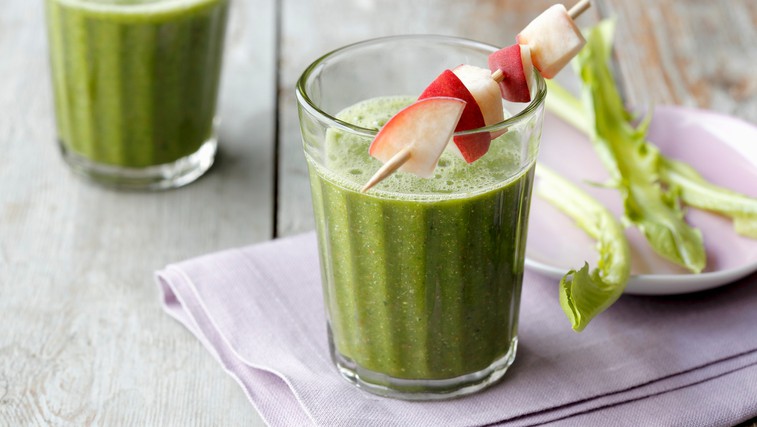 Recept je zelo preprost.Sestavine:* pest ali dve očiščenega regrata* dve jabolki* cimet po želji* tri decilitre vodePriprava:Regrat nasekljajte, jabolki narežite in očistite. Vse sestavine stresite v blender za nekaj minut. Smuti bo še boljši, če mu dodate banano.Vesela bom kakšne fotografije na naslov elektronske pošte katja.zatler@ponikva.si.